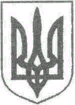 УКРАЇНАЖИТОМИРСЬКА ОБЛАСТЬНОВОГРАД-ВОЛИНСЬКА МІСЬКА РАДАВИКОНАВЧИЙ КОМІТЕТРІШЕННЯвід  22.06.2022   № 443Про підготовку  галузей  господарського  комплексу Новоград-Волинської міської територіальної громади до  роботи в  осінньо-зимовий період 2022-2023 років       Керуючись підпунктом 1 пункту а, підпунктом 2 пункту б  статті 30 Закону  України „Про місцеве самоврядування в Україніˮ,  з метою належної підготовки галузей господарського комплексу Новоград-Волинської міської територіальної громади  до роботи в осінньо-зимовий період  2022-2023 років, виконавчий комітет міської радиВИРІШИВ:      1. Затвердити заходи з підготовки галузей господарського комплексу міської територіальної громади  до роботи в осінньо-зимовий період 2022-2023 років згідно додатку 1.       2. Керівникам підприємств житлово-комунального господарства, установ освіти, фізичної культури і спорту, закладів культури та охорони здоров’я, з врахуванням заходів, викладених в додатку 1 цього рішення, затвердити та виконати заходи з підготовки галузей господарського комплексу міської територіальної громади до роботи в осінньо-зимовий період 2022-2023 років.      3. Рекомендувати керівникам об’єднань співвласників багатоквартирних будинків та керівникам інших відомчих житлово-експлуатаційних підприємств забезпечити якісну підготовку та обстеження житлового фонду, належне санітарне утримання і обслуговування прибудинкових територій, тротуарів, приведення в технічно справний стан димових та вентиляційних каналів, внутрішньобудинкових інженерних систем та комунікацій, заміну приладів та запірної арматури, що відпрацювали амортизаційний термін.      4. Рекомендувати керівникам відомчих підприємств, установ, організацій усіх форм власності, що мають у своєму розпорядженні (зокрема на балансі) житловий фонд і гуртожитки, організувати та забезпечити:      4.1 виконання необхідних заходів з підготовки теплових господарств та систем теплопостачання до роботи в осінньо-зимовий період 2022-2023 років;      4.2 заготовити необхідний інвентар, інструменти, протиожеледні матеріали для належного утримання прибудинкових територій в зимових умовах.        5. Створити робочу групу з підготовки галузей господарського комплексу міської територіальної громади до роботи в осінньо-зимовий період 2022-2023 років (додаток 2).         6. Створити комісію з питань перевірки стану готовності теплового господарства міської територіальної громади  до роботи в опалювальний період 2022-2023 років (додаток 3),  (далі – Комісія).        7. Комісії до 20.09.2022 року здійснити комплексну перевірку готовності теплового господарства міської територіальної громади до роботи в осінньо-зимовий період 2022-2023 років, оформити відповідні акти.       8. Комунальному підприємству Новоград-Волинської міської ради „Виробниче управління водопровідно-каналізаційного господарства“ з метою забезпечення санітарно-епідеміологічного благополуччя населення  провести в липні та жовтні місяцях 2022 року планову промивку та дезинфекцію водопровідних мереж системи водопостачання міста.       9. Інформацію про підсумки підготовки до роботи в осінньо-зимовий період 2022-2023 років розглянути на засіданні виконавчого комітету міської ради в жовтні 2022 року.      10. Контроль за виконанням цього рішення покласти на заступників міського голови Борис Н.П., Якубова В.О., керуючого справами виконавчого комітету міської ради Долю О.П. Міський голова                                                                           Микола БОРОВЕЦЬДодаток 3до рішення виконавчого комітету міської радивід 22.06.2022  №443 Складкомісії з  питань перевірки стану готовності теплового господарства міської територіальної громади  до роботи в опалювальний період 2022-2023 роківКеруючий справами виконавчого комітету міської ради                                           Олександр ДОЛЯДодаток 2до рішення виконавчого комітету міської радивід  22.06.2022  №443 Складробочої групи з підготовки галузей господарського комплексу міської територіальної громади до роботи в осінньо-зимовий період 2022-2023 роківКеруючий справами виконавчого комітету міської ради                                                                 Олександр  ДОЛЯ                                                                                                Додаток 1 до рішення виконавчого комітету міської ради                                                                                                                                                                  від  22.06.2022   №443 Заходиз  підготовки галузей господарського комплексу міської територіальної громади до роботи в осінньо-зимовий період 2022-2023 роківКеруючий справами виконавчого комітету міської ради                                                                                                             Олександр  ДОЛЯЯкубов Віталій Олександрович-  заступник міського голови, голова комісії;Кучерявенко Любов Леонідівна- заступник начальника управління житлово-комунального господарства та екології міської ради, секретар комісії.Члени комісії:Члени комісії:ГодунОлег  Вікторович- начальник управління житлово-комунального господарства та екології міської ради;Діхтієвський Віталій Григорович- заступник директора комунального підприємства міської ради ,,Новоград-Волинськтеплокомуненерго“;Павленко Андрій Костянтинович-  начальник відділу капітального будівництва управління житлово-комунального господарства та екології міської ради;Тодорович Людмила Михайлівна- директор комунального підприємства міської ради ,,Новоград-Волинськтеплокомуненерго“;- представник Управління Державної інспекції енергетичного нагляду України в Житомирській області.Годун Олег  Вікторович- начальник управління житлово-комунального господарства та екології міської ради, керівник групи; - начальник управління житлово-комунального господарства та екології міської ради, керівник групи; Діхтієвський Віталій Григорович- заступник директора комунального підприємства міської ради ,,Новоград-Волинськтеплокомуненерго”, заступник керівника групи;- заступник директора комунального підприємства міської ради ,,Новоград-Волинськтеплокомуненерго”, заступник керівника групи;Кучерявенко Любов Леонідівна- заступник начальника управління житлово-комунального господарства та екології міської ради, секретар.- заступник начальника управління житлово-комунального господарства та екології міської ради, секретар.Члени групи:Члени групи:Члени групи:Бадовська Олена МихайлівнаБадовська Олена Михайлівна- член виконавчого комітету міської ради, голова Громадської ради при міському голові; Борис Василь МиколайовичБорис Василь Миколайович- генеральний деректор КНП „Новоград-Волинське міськрайонне територіальне медичне об’єднання“;Боришкевич Алла ПетрівнаБоришкевич Алла Петрівна- начальник відділу з питань охорони здоров’я та медичного забезпечення міської ради;Ващук Тетяна ВолодимирівнаВащук Тетяна Володимирівна- начальник управління освіти і науки міської ради;Лучицький Ігор ЛеонідовичЛучицький Ігор Леонідович- начальник Новоград-Волинського управління експлуатації газового господарства (за згодою);Самчук Олександр ВолодимировичСамчук Олександр Володимирович- начальник Новоград-Волинського РЕМ (за згодою);Чайковська Яна Олегівна Чайковська Яна Олегівна - т.в.о. начальника управління у справах сім’ї, молоді, фізичної культури та спорту міської ради; Широкопояс Олександр ЮрійовичШирокопояс Олександр Юрійович- начальник управління культури і туризму міської ради.№ п/пНазва заходуТермін виконанняВідповідальні особиПриміткаКомунальне підприємство Новоград-Волинської міської ради „Новоград-Волинськтеплокомуненерго“Комунальне підприємство Новоград-Волинської міської ради „Новоград-Волинськтеплокомуненерго“Комунальне підприємство Новоград-Волинської міської ради „Новоград-Волинськтеплокомуненерго“Комунальне підприємство Новоград-Волинської міської ради „Новоград-Волинськтеплокомуненерго“Комунальне підприємство Новоград-Волинської міської ради „Новоград-Волинськтеплокомуненерго“1Технічне переоснащення (заміна застарілого обладнання) котельні на вул. Житомирська, 29 в м. Новоград-Волинський Житомирської областідо 01.10.2022Діхтієвський В.Г.Кирилюк С.М.2Технічне переоснащення котельні Наталівської ЗОШ І-ІІ ступеня в с. Наталівка Новоград-Волинського району Житомирської області (із заміною котлів Fondital ALTAIR RTN E 99 – 2 шт.)до 01.10.2022Діхтієвський В.Г.Зандер О.В.3Реконструкція теплових мереж з заміною аварійних ділянок (котельня на вул. Шевченка, 51 ділянка від котельні до ТК №1 до ж/б на вул. Юрія Глухова, 2, труби ППУ d 45/110 мм - 16 п.м., d 133/225 мм - 40 п.м., протяжність 28 м по лотку)до 01.10.2022Діхтієвський В.Г.Шпір Й.В.4Реконструкція теплових мереж з заміною аварійних ділянок (котельня на вул. Шевченка, 51 ділянка від  ТК №1 до ТК №2- ж/б на вул. Юрія Глухова, 2-В, труби ППУ d 45/110 мм - 14 п.м., d 108/200 мм -78 п.м., протяжність 46 м по лотку)до 01.10.2022Діхтієвський В.Г.Шпір Й.В.5Реконструкція теплових мереж з заміною аварійних ділянок (котельня на вул. Шевченка, 51 ділянка від ТК №2 до ТК №3 ж/б на вул. Юрія Глухова, 2-Г, труби ППУ d 45/110 мм - 14 п.м., d 108/200 мм -76 п.м., протяжність 45 м по лотку)до 01.10.2022Діхтієвський В.Г.Шпір Й.В.6Реконструкція теплових мереж з заміною аварійних ділянок (котельня на вул. Шевченка, 51 ділянка від ТК №3 до ж/б на вул. Шевченка, 49, труби ППУ d 89/160 мм - 60 п.м., протяжність 30 м по лотку)до 01.10.2022Діхтієвський В.Г.Шпір Й.В.7Реконструкція теплових мереж з заміною аварійних ділянок (котельня на вул.  Князів Острозьких, 58 ділянка від ТК №3 до ТК №4 (ж/б на вул. Лесі Українки, 55), труби ППУ d 108/200 мм - 98 п.м., протяжність 49 м по лотку)до 01.10.2022Діхтієвський В.Г.Ляшук А.В.8Реконструкція теплових мереж з заміною аварійних ділянок (котельня на вул.  Соборності, 68-А ділянка від ТК №25 до ТК №27, труби ППУ d 76/140 мм - 132 п.м., протяжність 66 м по лотку)до 01.10.2022Діхтієвський В.Г.Беспрозванний С.В.9Реконструкція теплових мереж з заміною аварійних ділянок (котельня на вул.  Соборності, 68-А ділянка від ТК №27 до будівель об’єднаного міського військового комісаріату на вул. Соборності, 74, труби ППУ d 57/125 мм - 46 п.м., d45/110 мм - 30 п.м. протяжність 38 м по лотку)до 01.10.2022Діхтієвський В.Г.Беспрозванний С.В.10Ремонт теплової ізоляції теплових мереж надземного прокладання на котельнях на вул. Гетьмана Сагайдачного, 89 та вул. Князів Острозьких, 58 – 160 м/п в двотрубному обч.до 01.07.2022Діхтієвський В.Г.Зандер О.В.11Заміна аварійної запірної арматури в теплових камерах на фланцеві кульові крани діаметром 50-150 мм – 25 шт.до 01.08.2022Зандер О.В.12Заміна насосного мережевого агрегату Calpeda N4 100-400 B/A із частотним перетіорювачем частоти струму Danfoss потужністю 37 кВт на котельні на вул. Соборності, 68 – 1 шт.до 01.10.2022Діхтієвський В.Г.Кирилюк С.М.Ляшук А.В.13Заміна насосного підживлювального агрегату Calpeda NR 40/200A/A на котельні на вул. Шевченка, 1 – 1 шт.до 01.08.2022Діхтієвський В.Г.Начальники дільниць14Встановлення баків запасу очищеної води 5,0 м3 на котельні на вул. Пушкіна, 14 – 2 шт.до 01.10.2022Діхтієвський В.Г.Беспрозванний С.В.Блохін О.В.15Ремонт обладнання котелень (будівель, насосних агрегатів, водопідігрівачів, фільтрів ХВО, солерозчинників , запірної арматури, випробування та налагодження обладнання) – 25 котеленьдо 01.10.2022Діхтієвський В.Г.Ляшук А.В.16Ремонт обладнання теплових мереж, теплових камер, теплоізоляції, та випробування теплових мереж – 22,716 км в двотрубному обч.до 01.10.2022Діхтієвський В.Г.Зандер О.В.17Державна експертиза котлівдо 01.10.2022Діхтієвський В.Г. начальники дільниць18Чергова метрологічна повірка лічильників тепла житлових будинків, лічильників газу котелень та іншого обладнання до 01.10.2022Даниленко О.С.Слюсарчук О.М.Олексейчук В.А.19Закупівля твердого палива до 01.10.2022Діхтієвський В.Г.20Проведення навчання обслуговуючого персоналу (з проведенням протиаварійних тренувань)до 01.10.2022Слюсарчук О.М.21Підготовка машин і механізмів до роботи в умовах понижених температурдо 01.10.2022Діхтієвський В.Г.Булгаков І.М.22Складання актів готовності систем теплопостачання до опалювального сезонудо 20.09.2022начальники дільницьКомунальне підприємство Новоград-Волинської міської ради „Виробниче управління водопровідно-каналізаційного господарства“Комунальне підприємство Новоград-Волинської міської ради „Виробниче управління водопровідно-каналізаційного господарства“Комунальне підприємство Новоград-Волинської міської ради „Виробниче управління водопровідно-каналізаційного господарства“Комунальне підприємство Новоград-Волинської міської ради „Виробниче управління водопровідно-каналізаційного господарства“Комунальне підприємство Новоград-Волинської міської ради „Виробниче управління водопровідно-каналізаційного господарства“1Перевірка готовності котелень та обладнання до роботи в осінньо-зимовий період до 01.10.2022Накорчевський О.В.2Закупівля твердого паливадо 01.10.2022Накорчевський О.В.начальники дільниць3Ремонт оглядових каналізаційних колодязів – 25 шт (вул. Гетьмана Сагайдачного; вул. Лесі Українки;   вул. Рокосовського; вул. Леваневського; вул. Вокзальна    вул. Шевченка; вул. Гагаріна)до 01.10.2022Накорчевський О.В.4Заміна аварійної ділянки каналізаційної мережі на                         вул. Пушкіна, 10 протяжністю 30 мдо 01.10.2022Накорчевський О.В.5Заміна частини водопроводу на пров. Малому м. Новоград-Волинський протяжністю 90 м6Капітальний ремонт водопроводу на вул. Михайла Вербицького в м. Новограді-Волинському Житомирської області протяжністю 505 мдо 01.10.2022Накорчевський О.В.7Ремонт оглядових водопровідних колодязів – 25 шт.(вул. Михайла Вербицького; вул. Гетьмана Сагайдачного, вул. Звягельська; вул. Єрьоменка; вул. Леваневського;                      вул. Юрія Глухова)до 01.10.2022Накорчевський О.В.8Заміна запірно-регулюючої арматури (засувок) на водопровідній мережі – 10 шт. (вул. Михайла Вербицького;вул. Леваневського; вул. Водопровідна; вул. Маршала Рибалко)до 01.10.2022Накорчевський О.В.Комунальне підприємство Наталівської сільської радиКомунальне підприємство Наталівської сільської радиКомунальне підприємство Наталівської сільської радиКомунальне підприємство Наталівської сільської радиКомунальне підприємство Наталівської сільської ради1Утеплення труб артсвердловин, проведення  пусконалагоджувальних робітдо 01.10.2022Гончарук Л.А.Комунальне підприємство Новоград-Волинської міської ради „Новоград-Волинськжитлосервіс“Комунальне підприємство Новоград-Волинської міської ради „Новоград-Волинськжитлосервіс“Комунальне підприємство Новоград-Волинської міської ради „Новоград-Волинськжитлосервіс“Комунальне підприємство Новоград-Волинської міської ради „Новоград-Волинськжитлосервіс“Комунальне підприємство Новоград-Волинської міської ради „Новоград-Волинськжитлосервіс“1Перевірка димоходів та вентиляцій житлових будинківдо 01.10.2022Савчук О.М.Пузовик В.Г.2Проведення регламентно-ремонтних робіт, профілактичних заходів систем електропостачання будинків, перевірки заземленьдо 01.11.2022Савчук О.М.Лихібабін В.Г.3Проведення поточного ремонту конструктивних елементів будинків, внутрішньо будинкових систем, зовнішніх вбиралень біля будинків згідно окремого планудо 01.10.2022Савчук О.М.Пузовик В.Г.4Ревізія, ремонт запірної арматури, ремонт внутрішньобудинкових мереж, відновлення теплоізоляції труб до 01.10.2022Савчук О.М.Пузовик В.Г.5Підготовка спецмеханізмів, навісного обладнання, ручних інструментів, закупівля  до роботи в умовах понижених температурдо 01.10.2022Савчук О.М.Тульський В.І.6Придбання протиожеледних матеріалівдо 01.10.2022Прусак Б.О.7Укладання договорів із підприємствами і організаціями різних форм власності на залучення додаткової техніки для ліквідації можливих наслідків негоди у зимовий періоддо 31.12.2022Прусак Б.О.Управління культури і туризму міської ради та підпорядковані структуриУправління культури і туризму міської ради та підпорядковані структуриУправління культури і туризму міської ради та підпорядковані структуриУправління культури і туризму міської ради та підпорядковані структуриУправління культури і туризму міської ради та підпорядковані структури1Технічно-профілактичне обслуговування газових мереж та вентеляційних каналівдо 01.09.2022Широкопояс О.Ю.Антипчук І.Д.Онищук Л.В.2Проведення попереджувально-профілактичних робіт внутрішньобудинкових мереждо 01.09.2022Широкопояс О.Ю.Антипчук І.Д.3Перевірка димоходів та вентиляційних каналівдо 01.09.2022Широкопояс О.Ю.Гамма Л.П.4Перевірка місць утеплень внутрішньобудинкових системдо 01.09.2022Широкопояс О.Ю.Антипчук І.Д.Гамма Л.П.Жовтюк О.М.5Утеплення вікон і вхідних дверейдо 01.09.2022Широкопояс О.Ю.Полтавченко Л.В.Відділ з питань охорони здоров’я та медичного забезпечення міської ради та підпорядковані структуриВідділ з питань охорони здоров’я та медичного забезпечення міської ради та підпорядковані структуриВідділ з питань охорони здоров’я та медичного забезпечення міської ради та підпорядковані структуриВідділ з питань охорони здоров’я та медичного забезпечення міської ради та підпорядковані структуриВідділ з питань охорони здоров’я та медичного забезпечення міської ради та підпорядковані структури1Проведення попереджувально-профілактичних робіт внутрішньобудинкових мереж, технічного стану насосівдо 01.10.2022Боришкевич А.П.,керівники підпорядкованих структур2Технічно-профілактичне обслуговування газових мереж (відділення відновлювального лікування) та перевірка димоходів і  вентеляційних каналівдо 01.09.2022Боришкевич А.П. Борис В.М.3Закупівля твердого палива (за потреби)до 01.10.2022Боришкевич А.П., керівники підпорядкованих структур4Підготовка автотранспорту до експлуатації в осінньо-зимовий періоддо 01.10.2022Боришкевич А.П., керівники підпорядкованих структур5Встановлення у відділенні відновлювального лікування  вузла обліку газу засобом дистанційної передачідо 01.10.2022Боришкевич А.П.Борис В.М.6Утеплення вікон і вхідних дверейдо 01.09.2022Боришкевич А.П.Вошко І.В.7Придбання піщано-соляної сумішідо 01.10.2022Боришкевич А.П.керівники підпорядкованих структурУправління освіти і науки міської ради міської ради та підпорядковані структуриУправління освіти і науки міської ради міської ради та підпорядковані структуриУправління освіти і науки міської ради міської ради та підпорядковані структуриУправління освіти і науки міської ради міської ради та підпорядковані структуриУправління освіти і науки міської ради міської ради та підпорядковані структури1Проведення попереджувально-профілактичних робіт внутрішньобудинкових мереж, заміна несправної запірної арматуридо 01.09.2022Ващук Т.В., керівники підпорядкованих структур2Повірка манометрів, термометрівдо 01.09.2022Ващук Т.В., керівники підпорядкованих структур3Придбання піщано-соляної сумішідо 01.10.2022Ващук Т.В., керівники підпорядкованих структур4Закупівля твердого палива (за потреби)до 01.09.2022Ващук Т.В., керівники підпорядкованих структур5Проведення поточних ремонтів в будівлях закладів освітидо 01.09.2022Ващук Т.В., керівники підпорядкованих структур6Технічно-профілактичне обслуговування електромереж, вимірювання опору захистних заземлень і ізоляцій електрообладнанняВащук Т.В., керівники підпорядкованих структур7Перезарядка вогнегасниківдо 01.09.2022   Ващук Т.В., керівники підпорядкованих структурУправління у справах сім’ї, молоді, фізичної культури та спорту міської ради та підпорядковані структуриУправління у справах сім’ї, молоді, фізичної культури та спорту міської ради та підпорядковані структуриУправління у справах сім’ї, молоді, фізичної культури та спорту міської ради та підпорядковані структуриУправління у справах сім’ї, молоді, фізичної культури та спорту міської ради та підпорядковані структуриУправління у справах сім’ї, молоді, фізичної культури та спорту міської ради та підпорядковані структури1Придбання піщано-соляної суміші та інвентарю для прибирання снігудо 01.09.2022Чайковська  Я.О.,керівники підпорядкованих структур2Проведення попереджувально-профілактичних робіт внутрішньобудинкових мереж, водостічних мереж та проведення поточних ремонтівдо 01.09.2022Чайковська  Я.О.,керівники підпорядкованих структур3Перезарядка вогнегасниківдо 01.09.2022Чайковська  Я.О.,керівники підпорядкованих структур